от  10.12.2021 г.                                                № 461-п г. ПучежО внесении изменений в постановление администрации  районаот 29.01.2021 № 32-п           В соответствии с Жилищным кодексом Российской Федерации, Законом Ивановской области от 27.06.2013 N 51-ОЗ "Об организации проведения капитального ремонта общего имущества в многоквартирных домах в Ивановской области", постановлениями Правительства Ивановской области от 31.12.2013 № 579-п "Об утверждении порядков, регулирующих отношения в сфере обеспечения проведения капитального ремонта общего имущества в многоквартирных домах, расположенных на территории Ивановской области", от 30.04.2014 № 164-п "Об утверждении региональной программы капитального ремонта общего имущества в многоквартирных домах, расположенных на территории Ивановской области",  от 05.10.2020  № 487-п «Об утверждении краткосрочного плана реализации региональной программы капитального ремонта общего имущества в многоквартирных домах, расположенных на территории  Ивановской области, на 2021-2023 годы», постановлением администрации Пучежского муниципального района «Об утверждении муниципальной программы капитального ремонта общего имущества в многоквартирных домах, расположенных на территории Пучежского муниципального района Ивановской области» от 19.05.2014 № 222-пп о с т а н о в л я ю:          1.  Внести в постановление администрации Пучежского муниципального района от 29.01.2021 № 32-п «Об утверждении краткосрочного плана реализации муниципальной программы капитального ремонта общего имущества в многоквартирных домах, расположенных на территории Пучежского муниципального района Ивановской области, на 2021-2023 годы» изменение, изложив приложение  к постановлению в новой редакции (прилагается).         2. Разместить настоящее постановление   на официальном сайте администрации Пучежского муниципального района и в государственной информационной –телекоммуникационной системе жилищно-коммунального хозяйства.           Глава Пучежского            муниципального района                                                                    И.Н.Шипков                                                                                               Приложение  к постановлению                                                                                                    администрации Пучежского                                                                                                    муниципального района                                                                                                    от  10.12.2021  г.  № 461-п Приложение к постановлениюадминистрации Пучежского муниципального районаот 29.01.2021 № 32-пКраткосрочный план реализации региональной программы капитального ремонта общего имущества в многоквартирных домах, расположенных на территории Пучежского муниципального районаИвановской области, на 2021 - 2023 годыТаблица 1. Адресный перечень и характеристика многоквартирных домов, расположенных на территории Пучежского муниципального района Ивановской области, в отношении которых в 2021 - 2023 годах планируется проведение капитального ремонта общего имущества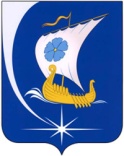 Администрация Пучежского муниципального районаИвановской областиП О С Т А Н О В Л Е Н И ЕАдрес многоквартирного домаАдрес многоквартирного домаАдрес многоквартирного домаАдрес многоквартирного домаГодГодМатериал стенКоличество этажейКоличество подъездовОбщая площадь МКД (кв. м)Год проведения капитального ремонтаВид работ (услуг) по капитальному ремонтуСтоимость капитального ремонта (руб.)Муниципальное образованиеНаселенный пунктУлицаДомввода в эксплуатациюзавершения последнего капитального ремонтаМатериал стенКоличество этажейКоличество подъездовОбщая площадь МКД (кв. м)Год проведения капитального ремонтаВид работ (услуг) по капитальному ремонтуСтоимость капитального ремонта (руб.)12345678910111314Пучежский муниципальный районПучежское городское поселение, город ПучежПриволжская81969кирпич431596,92021Капитальный ремонт инженерных сетей4 380 504,30Пучежский муниципальный районПучежское городское поселение, город Пучеж50 лет ВЛКСМ81960кирпич23571,12021Капитальный ремонт инженерных сетей1 566 601,54Пучежский муниципальный районПучежское городское поселение, город ПучежЛенина6/51957кирпич21407,02021Капитальный ремонт фасада958 541,98Пучежский муниципальный районПучежское городское поселение, город ПучежЗаводская101968кирпич412607,42021Капитальный ремонт крыши6 004 033,91Пучежский муниципальный районПучежское городское поселение, город ПучежЛенина16-а1991панельный565088,12022Капитальный ремонт фасада4 207 604,30Пучежский муниципальный районЗатеихинское сельское поселение, с.ЗарайскоеКлубная11969кирпич22392,72022Капитальный ремонт крыши904 266,36Пучежский муниципальный районЗатеихинское сельское поселение, с.ЗарайскоеКлубная21968кирпич22392,32023Капитальный ремонт крыши903 345,29Пучежский муниципальный районПучежское городское поселение, город ПучежЗаречная341961кирпич21327,92023Капитальный ремонт крыши755 052,05Пучежский муниципальный районПучежское городское поселение, город ПучежЗаречная361962кирпич21342,92023Капитальный ремонт крыши789 592,40Пучежский муниципальный районПучежское городское поселение, город ПучежЗаречная381962кирпич21337,22023Капитальный ремонт крыши776 467,07Пучежский муниципальный районПучежское городское поселение, город ПучежЗаречная401962кирпич21338,22023Капитальный ремонт крыши778 769,76Пучежский муниципальный районПучежское городское поселение, город ПучежОктябрьская31963кирпич21339,42023Капитальный ремонт крыши781 532,99Пучежский муниципальный районПучежское городское поселение, город ПучежОктябрьская11963кирпич21337,82023Капитальный ремонт крыши777 848,68Пучежский муниципальный районПучежское городское поселение, город ПучежПавла Зарубина31954кирпич12426,32023Капитальный ремонт крыши981 636,75Пучежский муниципальный районПучежское городское поселение, город ПучежПавла Зарубина51954кирпич22432,32023Капитальный ремонт крыши995 452,89Пучежский муниципальный районПучежское городское поселение, город ПучежПавла Зарубина241955кирпич21362,52023Капитальный ремонт крыши834 725,13Пучежский муниципальный районПучежское городское поселение, город Пучеж1-я Производственная21971кирпич22422,92023Капитальный ремонт крыши973 807,60Пучежский муниципальный районПучежское городское поселение, город Пучеж2-я Производственная191958кирпич12438,72023Капитальный ремонт крыши1 010 190,10Пучежский муниципальный районПучежское городское поселение, город Пучеж30 лет Победы141956кирпич21429,32023Капитальный ремонт крыши988 544,82Пучежский муниципальный районПучежское городское поселение, город ПучежГоголя61963кирпич21333,42023Капитальный ремонт крыши767 716,85Пучежский муниципальный районПучежское городское поселение, город ПучежПавла Зарубина61952дерево22395,92023Капитальный ремонт крыши911 634,97Пучежский муниципальный районПучежское городское поселение, город Пучеж1-я Производственная41970кирпич22417,52023Капитальный ремонт крыши961 373,08Пучежский муниципальный районПучежское городское поселение, город ПучежТельмана31954дерево22420,42023Капитальный ремонт крыши968 050,88Пучежский муниципальный районПучежское городское поселение, город ПучежКалинина61970кирпич22499,82023Капитальный ремонт крыши1 150 884,46Пучежский муниципальный районПучежское городское поселение, город ПучежКирова661957кирпич21464,92023Капитальный ремонт крыши1 070 520,58Пучежский муниципальный районПучежское городское поселение, город ПучежЛенина2/421962кирпич21284,22023Капитальный ремонт крыши654 424,50Пучежский муниципальный районПучежское городское поселение, город ПучежЛенина37/101958кирпич21419,72023Капитальный ремонт крыши966 438,99Пучежский муниципальный районПучежское городское поселение, город ПучежЛенина41959кирпич21332,52023Капитальный ремонт крыши765 644,43Пучежский муниципальный районПучежское городское поселение, город ПучежСеверная 14-а1962кирпич21324,22023Капитальный ремонт крыши746 532,10Пучежский муниципальный районПучежское городское поселение, город ПучежЮрьевецкая31961кирпич21339,62023Капитальный ремонт крыши781 993,52Итого 30 домов39 113 732,28